Supplementary figures and table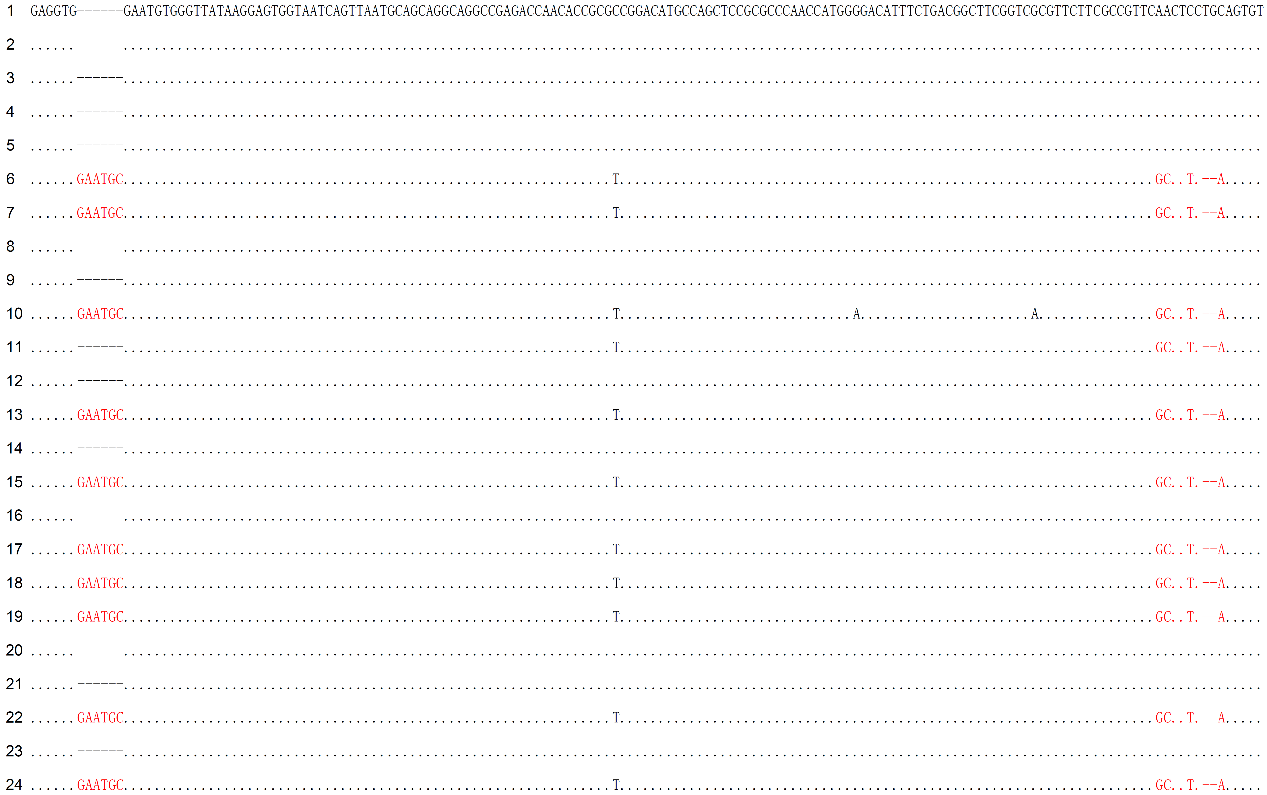 Fig. S1. Sequence alignment of 24 colonies from one F1 female of strain 1. Among them, colony 6, 7, 10, 13, 15, 17, 18, 19, 22 and 24 (10 in total) contain both the 6-bp marker and mutation (red), colony 1, 2, 3, 4, 5, 8, 9, 12, 14, 16, 20, 21 and 23 (13 in total) contain neither the 6-bp sequence nor mutation, and the remaining one (colony 11) contains mutation but not 6-bp marker reflecting a low level of somatic recombination.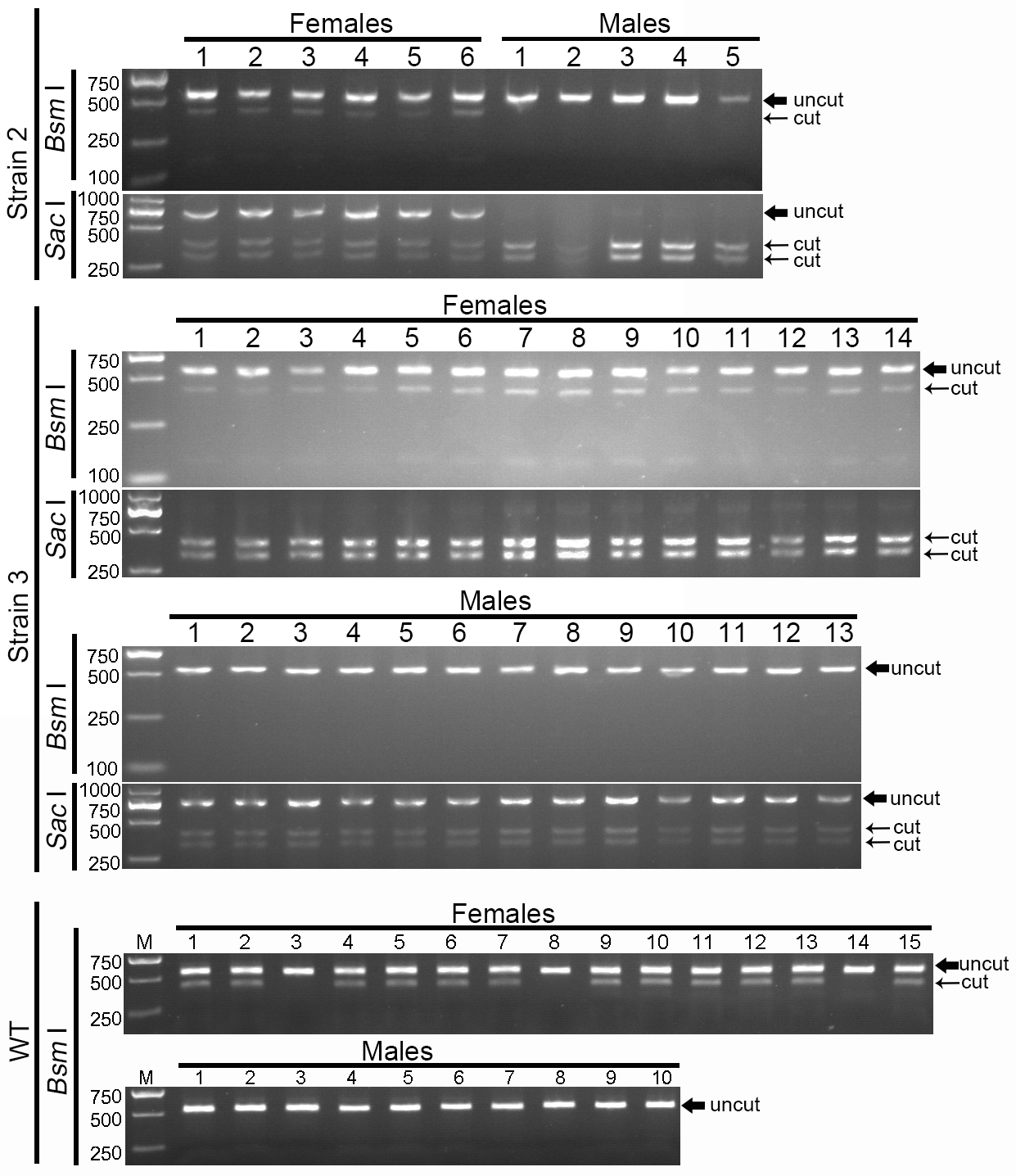 Fig. S2. BsmI-based method to identify the 6-bp marker. Amplicons of primer pair T-F2/T-R2 were digested with SacI to detect the mutation. amplicons of primer pair P-F3/P-R0 were digested with BsmI to detect the 6-bp insertion polymorphism. The amplicons from one strain were digested synchronously. Thick arrows indicate bands result from mutant or reference allele, thin arrows indicate bands result from WT or insertion allele.  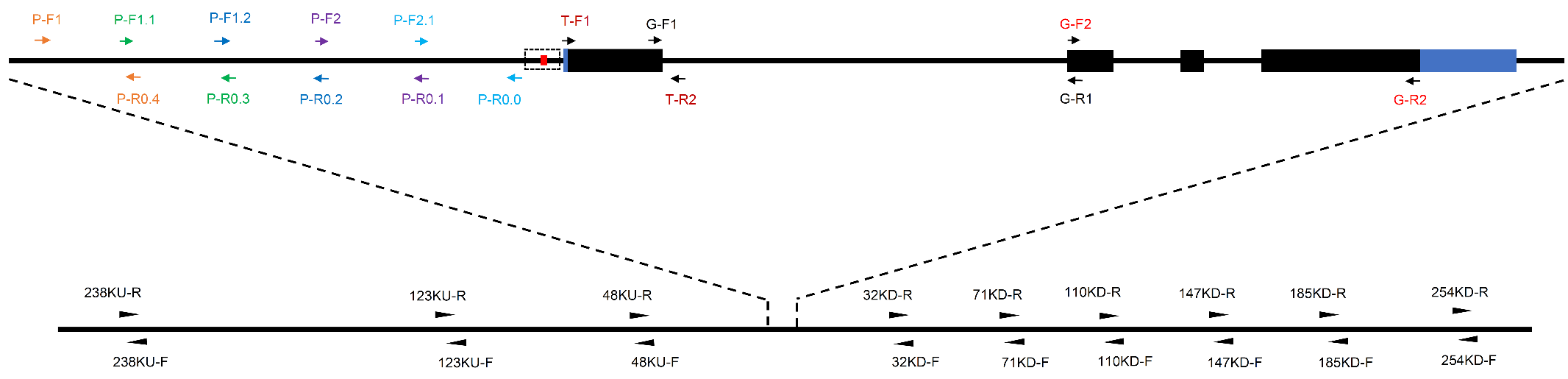 Fig. S3. Primers used for survey of sex-linked marker and their locations. The arrows indicate primer directions. Dashed box indicates the region containing the 6-bp polymorphism (red box). The blue and black boxes represent untranslated regions and coding sequences of Nodal gene, respectively. The thin black line represents either flanking or intronic sequences of Nodal gene.P-F1/P-R0.4 (reverse strand)female2 CATAGAACCACATTTAGTAATGCAGGGTAATCAATTACATTCATCACATYWTATAAACTWAAGCTTCTTTCAAGTGGGTTRGATTTTGAAAAAGAGACTTTTTTTTACATATTTTGTACATTCTCATCACAGTGACATACAATTGTGAACATCTGTACA[159]female1 ...-.............................................Y.K.......WM..................W..........R....T.........W..MMWWW..............................................[159]male2   ...C.............................................YW........W....................R..............................................................................[159]female2 TCTATATCCTGCAACCACTGGAGCCAAAAGTACACTAAGTAGCTTTTATCATAATAGATCATTGTCATTGTCATTTATCCCAGAGTGMTGATAATCAAATCACTGTWAGGTACTATGYAAKGCTTGTCTACACTGTACTATGTCCCTGCATATATTCAA[318]female1 ...................T...........................................................Y..K....A.................KW.............S............Y............YKY..........[318]male2   .......................................................................................M..................W..........Y..K......................................[318]female2 GTCCGTATCAGTTATGTATTGACCTTTTTTGGCCTAGATAAAATTTTGGGGGAAGCAGTTGTTTTCTMCTTTGACGCATCGTTTATCACTGT[410]female1 ...M.....WT..W...W..................K..............R...Y.RY.K........C...........C.A.....G.A[410]male2   ...................................................................M.............C.A........[410]P-F1.1/P-R0.3 (reverse strand)female1 GGGACGGGATATTGTCCGGTTTTCTGCTGCCGAGCTCCGGCGTTTGGGACGGGTGCTTATAAAGATCTGCAACTTCTTGTAAATCATCATCAAATAACAACATGTCACTGGTATTGGGACCTTTTTTGGGGGGKRSRRRWRWATAAAAACTATTTTAGA[159]female2 ................................................G.........R......................G...G.......................R.......................KRYAWAAAA..TM.....W.......[159]male1   ................................................GY........G......................G...........................A.................---.....TATAAAA..TC.....W.......[159]male2   ................................................G.........R......................G...G.......................R................. .....KRYAWAAAA..TM.....W.......[159]male3   ................................................GY........G.........R............G...R.......................A................K---.....TATAAAA..TC.....W.......[159]male6   ................................................G.........G.........R............G...R.......................A................K---.....TATAAAA..TC.....W.......[159]female1 CAAGCAACTTTGATCAAAATCACAATTTATTGAAAAYAATAMAGAATGATGAYCCAACCTACCTAYAGATTCATGGTATCAAATTTSTCAAGACAGCTCACAAAGTTTCAAGAAAGGARTAAYTCTCTCCTGAATCATATTATCRATCTATGGAGAACA[318]female2 ....................................C....C................................R....S............................M...............................C...G..............[318]male1   ....................................C....C................................A....S............................................................C...G..............[318]male2   ....................................C....C................................W....S............................M...............................C...G..............[318]male3   ....................................C....M....W...........................R....S......................................R...Y.................Y...R.........S....[318]male6   ....................................C....M....Y...........................R....S......................................R...Y.................Y...R.........S....[318]female1 TGCATYTTTCTRGGGATGAAATTTCMTWWGTGCATTYRTCATTGAGAGGTTTTAAGATAAGTACTGAARTATGAAAAATGCATTCAACAGATGCAATGT[417]female2 .........................C..........TG.............................................................[417]male1   .........................C..........TG.............................................................[417]male2   .........................C..........TG.............................................................[417]male3   .....Y.................K.C..........TR.............................................................[417]male6   .....Y.................K.C..........TR.............................................................[417]P-F1.2/P-R0.2 (reverse strand)female5  TCTACAAGTTGATTTTACGGACGGCAAAGCGTTAACTTATGGCCAAGATCAAGGAGCTTTCATCGACAGGTTAACGCTCATAGTTTCCGTGCTGGCATTAGAGATCATTAAATCTTGAGACCATTAGCCCATGTTGAAAATTGCGCATCATCGCTTCCC[159]female4  .....................................K..............K......................................................................................................Y...[159]male3    ..................................R..K....Y..................................................................................................Y.................[159]male4    .............................................................................................................................................Y.................[159]female5  ACAAAACCAAACGCCAGTGTTTCAAGTCTGCRAAGGAGGCTTTATCTTTCACACAGCCCCGCTTAACGCTACCTCTACGGTGCTAGGAGTGTATCCGCCATCCAGTTCATTGGCGCAAGCCGGAGGAAATGTTACAGGCTTGCTTTTACCCGGAGGGCC[318]female4  ....M.Y...MSSM..K......W.......................................................................................................................................[318]male3    .............................................................................S.....M.......................................G......K.......S....................[318]male4    ...............................R...................................................Y.......................................R...................................[318]female5  AGTTAAACGATATCCTGCCACTGCAGACTTATGTTTAGTAGGTTGGGCCCGGTGAAATACCCATAAGCCATCCAGTAGAGAGTGGTGACCAGGCTATTTAAAGGTTGCGACTGTTGGTCAGTAATTACGAYTTTGCCC[456]female4  .........................................................Y................................................................................[456]male3    .......................M.............................R...C...M.........................................R..........................T.YYS...[456]male4    .......................M.................................Y.............................................R..........................T.YYS...[456]P-F2/P-R0.1 (reverse strand)female1 ATGATAATAATGGTTTCAATTTTGGTAGACATTCCTGAAATGCCTTATTTATACTTGACATAGTTGTGTCCCAAAATTTGAGTTGWACACCTATTTCTTGGTGARGCTAAGTACTCACTGATGCCGACAATGGTTAGTATGATCAAGGACAGGAAGGAG[159]female2 .............................................W.......................................T...................................................K.....................[159]female3 .................................M...................................................T..................R..........................................R...........[159]male2   .............................................A.......................................T...................................................G.....................[159]female1 GGTGTATGATGGGAAGATATCGATCAGGGGATTAGGACTTCCATAAATGCCCTAAAATACCCTGCTTCCGCCAAACTTATCATAAAGAGCCCACCACACTTGCAACACAAAGAAACTTCATGACACACARGTATAGTATGCGAATTGCAAAATAACGCG[318]female2 .................................................................................................................................R.............................[318]female3 ...........................................................................................Y.....................................R.............................[318]male2   .................................................................................................................................R.............................[318]female1 TACTTGCGCTTAGTGTCCATTTTGAAGTTAAGAGTTAGGAATAAGACCCTTCTCTGAAACAAAAAATTAAGAAGTAACAGTGATAGAAGTTAAGTATTTTGGTCCCATGAGGGTTGAATTTCTCATTRATTGGTAAGATCTCCTTGGGAGGTACACAGC[477]female2 ...............................................................................................R...............................................................[477]female3 ...............................................................................................................................................................[477]male2   ................................................................................................R..............................................................[477]female1 TTAGTKGTGTTTTCACACCTAGGTTTATGTATCGTCAGTGGATCAACAAGATTAACTCGGTATCACCT[545]female2 ...................................................W................[545]female3 .....KS.............................................................[545]male2   ...................................................W................[545]P-F2.1/P-R0.0 (reverse strand)female1 TCATTTTGGTCTTTTGATGGTATGGAAAGCAAACCGTGTCTTTSACGGGAAAATGACACACGATTTCAAAGTTCAAAATGATTTTTTGCTCCTCCAGAAACCTCATCACGTTGTAATTATCATCTTATCTTAATTACCCCATGACTGGTAATTAGCTCA[159]female2 ...................S.......................S..R...........................................Y....................................................................[159]male1   ...........................................G..R...........................................Y....................................................................[159]male2   ...................S.......................S..R...........................................Y....................................................................[159]female1 CCGTCCGGTTTTTAGACAAGCTAAGTGACTTGTCGATCGACCATTGACGGCCTATAAAAGAGCAATCAACAAACGCCATACAAACACGGTGAGTACACAGACAACACCGCCATGCTTTAGTTWCGGCTCTTCACAGGCACMTTATCACTCGGGTAATCT[318]female2 ...............................................................................M..........................................W.................M..................[318]male1   ...............................................................................M...........................S....K..............................................[318]male2   ...............................................................................M..........................................W.................M..................[318]female1 GCCATCTTTTACGCCTTTTGTTCACGGCGATCTCCCAACACCGTTAAGTACTTACTTTAACACCAT--TAAATATCCGGGCAAAAAGTCACTTCGAAAAAAA[420]female2 ..........W.......................................................TA.................M................[420]male1   ..........W.......................................................TA..................................[420]male2   ..........W.......................................................TA..................................[420]T-F1/T-R2female1 TTTCTGACGGCTTCGGTCGCGTTCTTCGCCGTTCAACTCCTGCAGTGTGAATGCTTGTCGAACGAGCATACACTAGCGGCGTCGGGCCTACTTCGAGCGAGTGGCGGAGAGGGTCTGACGCTGGGAAGATACGAGCATGGCGACGGCGTGGTTAACGTG[159]female2 ..........................................G....................................................................................................................[159]female3 ...............................................................................................................................................................[159]female4 ...............................................................................................................................................................[159]female5 ...............................................................................................................................................................[159]female6 ...............................................................................................................................................................[159]male1   ..........................................G....................................................................................................................[159]male2   ..........................................G....................................................................................................................[159]male3   ...............................................................................................................................................................[159]male4   ..........................................G....................................................................................................................[159]male5   ...............................................................................................................................................................[159]male6   ..........................................G....................................................................................................................[159]female1 ACCATGCGGGGCATGGCCGTGGCGGGGAGGATGACTCCAGAGTTCATGCTCGACTTCTACCAGAGTCTGAGCTCGGGGACAGACCTCAACGTCACCCGGGAGGAAAACCAGGCGCTGCCGCTGCCGTCCGACACCGTCAGGAGTTTCGCACTAAAAGGT[318]female2 ...............................................................................................................................................................[318]female3 ............................................Y............................................................W..............................................R......[318]female4 .........................................................................................................W.....................................................[318]female5 .........................................................................................................W.....................................................[318]female6 .........................................................................................................W.....................................................[318]male1   ...............................................................................................................................................................[318]male2   ...............................................................................................................................................................[318]male3   ............................................Y...........................................................................................................R......[318]male4   ...............................................................................................................................................................[318]male5   ...............................................................................................................................................................[318]male6   ............................................Y...........................................................................................................R......[318]female1 CAGTCAGTTTTAACGGA[335]female2 .................[335]female3 ....Y.S..........[335]female4 .................[335]female5 .................[335]female6 .................[335]male1   .................[335]male2   .................[335]male3   ....Y.S..........[335]male4   .................[335]male5   .................[335]male6   ....Y.S..........[335]G-F1/G-R1female3-6  CCGTCAGGAGTTTCGCACTAAAAGGTCAGTCAGTTTTAACGGA--ATTATCTGGAGCTTTGCAATTGAGATGAGGCAAACGATTTTTTTTTCGATTACCTTTGTATCGACAAGAAGAGAAAGGGGTAGACTCTTGTTGTAAGAAACATCCAAGTGTTTT[159]female3-8  ...........................................--..................................................................................................................[159]female3-15 ...............................G...........--..................................................................................................................[159]female4-1  ...........................................--..................................T..--.........................................C.................................[159]female4-4  ...........................................--.....................................-................................A.........C.................................[159]female4-6  ...........................................--..................................T..-..........................................C..............C..................[159]male4-3    ...........................................TT..................................T..-..........................................C.................................[159]male4-8    ...........................................--..................................T..-..........................................C.................................[159]male5-2    ...........................................TT..................................T..-..........................................C.................................[159]male5-5    ...........................................--..................................T..-..........................................C.................................[159]male6-4    ...........................................--..................................T.............................................C......................G..........[159]male6-8    ...........................................--..................................T.............................................C......................G..........[159]male6-10   ...........................................--..................................T.............................................C......................G..........[159]female3-6  AGAAATTGCATCCCAAGTAGATCCATTGAGAGGTCGAAATGGTATTCAGAATTAAAAGTAGATATTTGGACGACGTTTCTACCAGTGCCACAGATGTTGTTCATCAACTAGTCTGTATGTGGCCTGTGGACACTTTCTGCTGTGCAATGGTACAAATTA[318]female3-8  .......................................A..........G............................................................................................................[318]female3-15 ...............................................................................................................................................................[318]female4-1  ..................................................................................................................................T............................[318]female4-4  ..................................................................................................................................T............................[318]female4-6  ....G.............................................................................................................................T............................[318]male4-3    ................A................................................................................C................................T............................[318]male4-8    ...............................................................................................................................................................[318]male5-2    ................A.................................................................................................................T............................[318]male5-5    ..................................................................................................................................T............................[318]male6-4    ...............................................................................................................................................................[318]male6-8    .................................C.............................................................................................................................[318]male6-10   ...............................................................................................................................................................[318]female3-6  TCATTTGATTGCCAAATCCAATTTCATTACCTAATTTCGTCTGTTGTGTGGAATAAGATAAGACCACAGCTG--AAAAAAGGAGGGAAAAGGTGAAACAAAAATCGGTATCGATACAAGCGGTACCATACAAGAGTGTTGTTTTTCCTTTTACAGCAAA[477]female3-8  ........................................................................--...G.................................................................................[477]female3-15 ........................................................................--.....................................................................................[477]female4-1  ...........................................C............................--..................................................................................-..[477]female4-4  ...........................................C............................--..................................................................................-..[477]female4-6  ...........................................C............................--..................................................................................-..[477]male4-3    ........................................................................--..................................................................................-..[477]male4-8    ........................................................................AA................................................................A......T...C....A.-..[477]male5-2    ........................................................................--..................................................................................-..[477]male5-5    ....................................C......C............................--.....................................................................C............-..[477]male6-4    ........................................................................--..................................................................................-..[477]male6-8    ........................................................................--..................................................................................-..[477]male6-10   ........................................................................--..G...............................................................................-..[477]female3-6  AAATGTGTATTGGGTCCGAGACGGTAATACACATCGGGTCCCACATCAAGCGTATCGGTCTACGGATCAGATAAGACTCTTTTCTTCACACCGATTCTACTCTGTTAGTGTTACAGCGAGGAACAAACGACCGTTCACACTGTTTGCAAAAACTCGGCA[636]female3-8  ...............................................................................................................................................................[636]female3-15 ...............................................................................................................................................................[636]female4-1  .........................................................................................G............------......................................T............[636]female4-4  .........................................................................................G............------......................................T............[636]female4-6  .........................................................................................G............------................................C.....T............[636]male4-3    ......................................................................................................------...........A..........................T............[636]male4-8    ......................................................................................................------......................................T............[636]male5-2    ......................................................................................................------...........A..........................T............[636]male5-5    .........................................................................................G............------......................................T............[636]male6-4    .....................................A................................................................------............................G......................[636]male6-8    .....................................A................................................................------............................G......................[636]male6-10   .....................................A................................................................------............................G......................[636]female3-6  ATGTTTTCATTATGCATGTTGATCAGGCAACTCCTTCATCCGACTTGCGATA-TTTTTCTCGTATTTCTTTCAGTTCACGTAGTACACGTTT---AAAACTGTGCCCGGAAAGTTTATCAAGGGTGCCATTTTCTTTGTCCAGAAAATACTGGAAAAAA[795]female3-8  ....................................................-.......................................---................................................................[795]female3-15 ....................................................-.......................................---................................................................[795]female4-1  .........................T..G...............A.......T.......................................AAA...............................................C................[795]female4-4  .........................T..G...............A.......-.......................................AAA...............................................C................[795]female4-6  .........................T..G...............A.......-.......................................AAA..................C............................C................[795]male4-3    .........................T..G.......................-.......................................---................................................................[795]male4-8    .........................T..G.......................-..............T........................---................................................................[795]male5-2    .........................T..G.......................-................C......................---G...............................................................[795]male5-5    .........................T..G...............A.......-.......................................AAA...............................................C.........A......[795]male6-4    ....................................................-......................................AAAA................................................................[795]male6-8    ....................................................-......................................AAAA................................................................[795]male6-10   ....................................................-......................................AAAA................................................................[795]female3-6  ATTTCCTTGGTAGATTCTGCTAGATTTGAAAGGCCGATCCGTTATCAACAGGAATGATCAGATGATAAATATGCACAAGAACCTCCCTTTGTCCGACGGAATCAATTTTCAAACACAAAACTCCCCAAAGCAGTTTCAAGTTGTTTTACAAGGCTTGGA[954]female3-8  ...............................................................................................................................................................[954]female3-15 ...............................................................................................................................................................[954]female4-1  .......G............A..........................................................................................................................................[954]female4-4  .......G............A..........................................................................................................................................[954]female4-6  .......G............A................................................................................................................C.........................[954]male4-3    .......G............A..........................................................................................................................................[954]male4-8    .......G............A..........................................................................................................................................[954]male5-2    .......G............A..........................................................................................................................................[954]male5-5    .......G............A..........................................................................................................................................[954]male6-4    .......G.......................................................................................................................................................[954]male6-8    .......G.......................................................................................................................................................[954]male6-10   .......G.......................................................................................................................................................[954]female3-6  GAGGTGTAGAACACGCGCAAAGCATTCCAGAGTTATCATCATATTGGACAACATTTGACGAAACAAGTACGGAGTTTCTGAATAGGTGTAAAGGATTAATTAGCAAAACAGTGATAATTACTGATCGTAATCTCCATCTCTCCACTGGGGGCGTTTCTA[1113]female3-8  ................................................................................................C..............................................................[1113]female3-15 ...............................................................................................................................................................[1113]female4-1  ..................................................................................................................................................-............[1113]female4-4  ...............................................................................................................................................................[1113]female4-6  ....................................................................G..........................................................................................[1113]male4-3    ............................G..........A.......................................................................................................................[1113]male4-8    ...............................................................................................................................................................[1113]male5-2    ............................G..................................................................................................................................[1113]male5-5    ...............................................................................................................................................................[1113]male6-4    ...............................................................................................................................................................[1113]male6-8    ...............................................................................................................................................................[1113]male6-10   ..........................................................................................................................................C....................[1113]female3-6  ATCCGAGGTATCCGCCCCATAATGACTCATTCACACCATGCATTCGCAAATAGCCACTCATGCATGCTGGTTGATACACAACAAGGAGGTTATTTTATCCTCCTTGATACACAATGAGACAAGACTCTCTACAGTCATGTAAAACGTCTCACTGGA-CT[1272]female3-8  ............................................................................................................................................................-..[1272]female3-15 ............................................................................................................................................................-..[1272]female4-1  ............................................................................................................................................................C..[1272]female4-4  ............................................................................................................................................................C..[1272]female4-6  ............................................................................................................................................................C..[1272]male4-3    ........................................................................................................C...................................................-.C[1272]male4-8    ........................................................................................................C.........................................C.........-..[1272]male5-2    ............................................................................................................................................................C..[1272]male5-5    ............................................................................................................................................................-..[1272]male6-4    .....................................................................................................G......................................................-.C[1272]male6-8    .....................................................................................................G......................................................-.C[1272]male6-10   .....................................................................................................G......................................................-.C[1272]female3-6  GCAGCACGTTTGCGGAGCCGCTGTGTCCTATGTTAGACTTGTCAGAGAGAGG---------------------------------GATTTCAG------TCAGGCTACTACGACTTAATTACCCCTCTTGTGAGTCTCTTGTGCTATATAAAGGTCACA[1431]female3-8  ....................................................---------------------------------........------............................................................[1431]female3-15 ...........................................G........---------------------------------........------............................................................[1431]female4-1  .................T..A...............................---------------------------------..C.....------............................................................[1431]female4-4  .................T..A...............................---------------------------------..C.....------............................................................[1431]female4-6  .................T..A...............................---------------------------------..C.....------............................................................[1431]male4-3    ....................................................---------------------------------........------............................................................[1431]male4-8    ..............................G.....................GAGGTAAACTGTCGGGTTGGCCGGTAGGACCGC.....T..TCGACA.........................-----------........................[1431]male5-2    .................T..A...............................---------------------------------..C.....------............................................................[1431]male5-5    ....................................................---------------------------------........------............................................................[1431]male6-4    ..............................G.....................---------------------------------........------............................................................[1431]male6-8    ..............................G.....................---------------------------------........------............................................................[1431]male6-10   ..............................G.....................---------------------------------........------............................................................[1431]female3-6  TTTCCAAACCCGGGCCGGTCGACCGAAATGGTCGTGGAAACGAAAATGTAAGTGTAAATCATAGAATATACACAGGTTATGGTCATGACTAATTTTATTACGTTGTTTGTGTTTTGTTTTCGATCTCGGAAGCTCCCCGACCTGGTCCCGGTTAATTCT[1590]female3-8  ......................................................................................................................................A........................[1590]female3-15 ..............................................................................................C.......................................A........................[1590]female4-1  .............A...............................................................................................................C........A.....T..................[1590]female4-4  .............A...............................................................................................................C........A.....T..................[1590]female4-6  .............A...............................................................................................................C........A.....T..................[1590]male4-3    .............A........................................................................................................................A........................[1590]male4-8    .............A........................................................................................................................A........................[1590]male5-2    .............A...............................................................................................................C........A.....T..................[1590]male5-5    .............A........................................................................................................................A........................[1590]male6-4    .............AA.........................................G.............................................................................A.....T..................[1590]male6-8    .............AA.........................................G.............................................................................A.....T..................[1590]male6-10   .............AA.........................................G...............................................................-.............A.....T..................[1590]female3-6  ATTG-AAAACAATTCAAAACTGTATTTTCTGAGCAAGTCAAAAGAATGTTATGAACAAGAAAGATACCTTTATGATATAGATAATTTTGACATTCGAAAAGCGATAACTCAGTTAAGAATCAGTAGCCATAAATTGAATATTGAAACAGGCAGATGTTA[1749]female3-8  ....-..........................................................................................................................................................[1749]female3-15 ....-..........................................................................................................................................................[1749]female4-1  ....-..................C.................................................................GA................................................................A...[1749]female4-4  ....-..................C..................................................................A................................................................A...[1749]female4-6  ....-..................C..................................................................A................................................................A...[1749]male4-3    ....A....A.............C..................................................................A................................................................A...[1749]male4-8    ....-..................C............................T.....................................A................................................................A...[1749]male5-2    ....-..................C..................................................................A................................................................A...[1749]male5-5    ....A....A.............C..................................................................A................................................................A...[1749]male6-4    ....-..................C.............................................................C....A................................................................A...[1749]male6-8    ....-..................C.............................................................C....A................................................................A...[1749]male6-10   ....-..................C.............................................................C....A................................................................A...[1749]female3-6  CAATGTAGCCCCTGACCAAAGGTTCTGCCCTTTCTGTCCAAAGCATATTGAAGATGAATTTCACTTTTTAATGGAATGTTCT--------AAATACACTATTTTACGTAATGAGCTATTCACATTTCTAGAATCTATTACAGCAGATTTCAAGAACCTC[1908]female3-8  ..................................................................................--------.....................................................................[1908]female3-15 ..................................................................................--------.....................................................................[1908]female4-1  ..................................................................................--------.....................................................................[1908]female4-4  ..................................................................................--------.....................................................................[1908]female4-6  ..................................................................................--------.....................................................................[1908]male4-3    .............................................C....................................--------.......................A.............................................[1908]male4-8    ..................................................................................AAATAGTA.....................................................................[1908]male5-2    ..................................................................................--------.....................................................................[1908]male5-5    .............................................C....................................--------.......................A.............................................[1908]male6-4    ..............G...................................................................--------.....................................................................[1908]male6-8    ..............G...................................................................--------.....................................................................[1908]male6-10   ..............G................A..................................................--------.....................................................................[1908]female3-6  GACGCTAAAAACAGATTTGTATATATCTTTGGATGCCACAACTCCCATAATGCAAAGTTAGGCAAATATATCAAAGACTGCTTTGTTATTAGAAAGAATAATGAAAGCCATGATTAGCCCAACTCGATTGTAACATTATATCTTGTTTTAGCCCTTTTT[2067]female3-8  ...............................................................................................................................................................[2067]female3-15 ...............................................................................................................................................................[2067]female4-1  ..T...........................A..................C.............................................................................................................[2067]female4-4  ..T...........................A..................C.............................................................................................................[2067]female4-6  ..T...........................A..................C.............................................................................................................[2067]male4-3    ..T...........................A................................................................................................................................[2067]male4-8    ..T...........................A...................................................................................A.......................C....................[2067]male5-2    ..T....................G......A..................C.............................A...............................................................................[2067]male5-5    ..T...........................A................................................................................................................................[2067]male6-4    ..T...........................A..................C.......C.............................................................T.......................................[2067]male6-8    ..T........................-..A..................C.......C.............................................................T.......................................[2067]male6-10   ..T...........................A..................C.......C.............................................................T.......................................[2067]female3-6  GCTATGTTAATAAGGATGTTAAGTCTTATTCTATACACCTATTTTGTACTTTGTGTAATAGTTGTTGCCATAC----------------ATGTCGTGCAATAAAGTTCTTCTATTATCTAAGCCGGCT---AAGCATCACGTTTCACCTGGTCACTTCT[2226]female3-8  .....................C...................................................----------------.......................................---............................[2226]female3-15 .........................................................................----------------.......................................---............................[2226]female4-1  ...T............A...............G........C...............................ATTGTACCATGTACAA.......................................---............................[2226]female4-4  ...T............A........................C...............................ATTGTACCATGTACAA.......................................---............................[2226]female4-6  ...T............A........................C...............................ATTGTACCATGTACAA.......................................---............................[2226]male4-3    .........................................................................ATTGTACCATGTACAA................-..................TTA.CTA............................[2226]male4-8    ............................................................A............ATTGTACCATGTACAA..............................------------............................[2226]male5-2    ...T............A........................C...............................ATTGTACCATGTACAA.......................................---............................[2226]male5-5    ................................................T........................ATTGTACCATGTACAA.......................................---............................[2226]male6-4    .........................................................................ATTGTACCATGTACAA..............................T........---............................[2226]male6-8    .........................................................................ATTGTACCATGTACAA..............................T........---............................[2226]male6-10   .........................................................................ATTGTACCATGTACAA..............................T........---............................[2226]female3-6  AGATCCTCTATCGGAATTCCATCCTCTCCATGATCCAGCGTAAGCCCTAATCCGGAAGTGAACGTCACATCCGTTCCCACCCAGTATGATGGCTCATATTTTTGTGCAAGGCAGATCAACCAAGAGACTGTCTGACATGAATCTTGATGTAGCTTAACC[2385]female3-8  ...............................................................................................................................................................[2385]female3-15 ...............................................................................................................................................................[2385]female4-1  ..........................C............................................................................................................T.......................[2385]female4-4  .......................................................................................................................................T.......................[2385]female4-6  .......................................................................................................................................T.......................[2385]male4-3    .......................T...........................................................................C..............................C....T.......................[2385]male4-8    ..................................................................................................................................C....T.......................[2385]male5-2    .......................................................................................................................................T.......................[2385]male5-5    ..................................................................................................................................C....T.......................[2385]male6-4    ..................................................................................................................................C....T.C.....................[2385]male6-8    .....................................................................................................................T............C....T.......................[2385]male6-10   ..................................................................................................................................C....T.......................[2385]female3-6  AAGGCTTTTCAAGGCAATAACCACGTTTCTGCCCTTCCGTCAATGCTTTGTGTGTGTGTATTGGGTGTGTATGTTGTGTGTAACAATACTCCTATCAGCGGAATTATATTTCTCTGG-TACTTATGTCGGTAAAAGATCCCATGCAAGAATTTTCAGAA[2544]female3-8  .....................................................................................................................-.........................................[2544]female3-15 .....................................................................................................................-.........................................[2544]female4-1  ........................................................................................................C............T....................T....................[2544]female4-4  ........................................................................................................C............T....................T..............C.....[2544]female4-6  ........................................................................................................C............T....................T....................[2544]male4-3    .......................................C.............................................................................-....................T....................[2544]male4-8    ...................................................T.........C..............--..........................C............-....................T....................[2544]male5-2    .G......................................................................................................C............T....................T....................[2544]male5-5    .....................................................................................................................-....................T....................[2544]male6-4    ................................................................A............A.......................................-....................T.......---------....[2544]male6-8    ................................................................A....................................................-....................T.......---------....[2544]male6-10   ................................................................A....................................................-....................T.......---------....[2544]female3-6  TTTTTACATGTAGTCTTTCTTTAATTACTTTTGCCTAACTAAACTGAAAATTTCGTTGATTGGCGATGTAAAGTCAAAATCTTCTATAATCTTTCATTAGTTTCATTAGTTTGTATAGTCTTTAACTTTTTTTATCTACAGGAAAGCAGCTCGCGTGTG[2703]female3-8  ...............................................................................................................................................................[2703]female3-15 ..................................................................................C............................................................................[2703]female4-1  ......................C........................................................................................................................................[2703]female4-4  ......................C........................................................................................................................................[2703]female4-6  ......................C........................................................................................................................................[2703]male4-3    ......................C........................................................................................................................................[2703]male4-8    ......................C.............................................C..........................................................................................[2703]male5-2    ......................C........................................................................................................................................[2703]male5-5    ......................C........................................................................................................................................[2703]male6-4    ..........CG..........C........................................................................................................................................[2703]male6-8    ..........CG..........C........................................................................................................................................[2703]male6-10   ..........CG..........C................................................G.......................................................................................[2703]female3-6  TTCTTGCCATATTTATATTTATGATATACCAGTAGTGTTCAATGGTTTCGCTAAGTATCAATATTATCTTACTCTCCATCCAGATGCCAAGCAGAAAGGTAGCA[2807]female3-8  .......................................................................T................................[2807]female3-15 .......................................................................T................................[2807]female4-1  .......T.....C...............T.........................................T................................[2807]female4-4  .......T.....C.....C.........T.........................................T....T...........................[2807]female4-6  .......T.....C...............T.........................................T................................[2807]male4-3    .............................T..........................................................................[2807]male4-8    ...................................G...................................T................................[2807]male5-2    .............................T.........................................T................................[2807]male5-5    .............................T..........................................................................[2807]male6-4    .............................T.........................................T........T.......................[2807]male6-8    .............................T.........................................T........T.......................[2807]male6-10   .............................T......................................C..T........T.......................[2807]G-F2/G-R2female3 GAGCTGCGCATGCGCGGTCCGCACTTCTCGCCTCCCCGCAGACTTTCCGTGCGTGTCTTCAGCCACGAGGAGAAAAAGTGCAAGGTGTGTCGGGTGTTCATCTTACAGCGATGAG----CMG-WACTWAAKAAGKWCATTCACTSTMTCTMGTAYKCAT[159]female1 ..........................................................................G...............Y........................ATACT..T....................G...............[159]female2 ..........................................................................G........................................ATACT..T....................G...............[159]male1   ..........................................................................G......R.....K...........................MYWYW.KW..SWY.W.M...R.M.YY..KRY.Y..WS..YRS.Y[159]male3   ..........................................................................G........................................MYWYW.KW..SWY.W.M.S.R.M.YY..GRY.YM.WS.MYRS.Y[159]female3 TCGCAGCGACAGGASTYSKGRGTAATATGTCAAAGGTGAAGGCCCATGTCTGAACAGCACTCTAGTCTCGACCATTGTGTCGATTTGCATTTTAAAAAAAATTAGACGKGTTTTTTTTATGTCTCAGSGSCYYCCATCTYCAACATAGKSCCTATAATT[318]female1 ...T..........-.......................M..................T.....C..............C.............-.......T.........-.......M.............Y...C........Y.T.A....G....[318]female2 ...T..........-.......................M..................T.....C..............C.............W.......T.........-.....W.M.................C..........T.A....G....[318]male1   ..KWMS....WSSR-KW..........K......R...C..................T.....C..............C.....................T.........-.....A...................C..........T.A....G....[318]male3   ..KWMSM...WSSR-KWK.........KK.......K.C..................T.....C..............C.....................T.........-.....A...................C..........T.A....G....[318]female3 TKGCACAKGKGTGCTCAGTACTGAAKGTTTTCATATGAGCATGTTAARAAGTTAAYTTATAAACGAACAGTTTCACCATTGTAGTCAGAACCAGCCTCTTGCTAGATCTGAACGAATAAAGACGTCAT--CAGACACGCTGTATTTTT-CACATCACTA[477]female1 ..........T...G..T.G.........A...C.................C..T.........C............RR..G......................................C.......--.RRR..............YY........G[477]female2 ..........T...G..T.G......R..A...C.................C..T.......RYC............RA..G......................................C.......AC...M............Y.Y.........G[477]male1   ..........T...G..T.G......A..A...C.................C..T.......G.C.............A..G......................................C.......--..A...............T.........G[477]male3   ..........T...G..T.G......A..A...C.................C..T.......G.C.............A..G......................................C.......--..A...............T.........G[477]female3 ATAGAACCTTTGTATTTTATATATGCTGTTTTAGAAGAAGAAAGAAGGCGCCACGTGCACGGTTAAACACCGAATCGCCAGCTTTAAACACATCCAAGAAGACCTGACCGCGGACGGCTGGAGAGTGGTGGACTTGACGAAGAAACTCTCAAGGTATGT[636]female1 ....MM...C.KK-........G...SS...........................................RR......................................................................................[636]female2 ..M......C............G...C............................................................................Y.......................................................[636]male1   .........C.T.TAA......G....C............................................G........T..........................................................................C..[636]male3   .........C.T.TAA......G....C............................................G........T..........................................................................C..[636]female3 AACATTTGGTAGTTTTATTTTCTAGTCAAAATCGAAAATGGTAATAATATCTGTTGTATGTTGTATAAAGAAAGGTCCAGGAACAGCCTGTTCCGATATGAGAGCACATGTGATATCATCAAAATTAAAAAAAAGTCAGCTGGCAATTCAAGATATATT[795]female1 ..Y............................NNNNNNNNNNNNNNNNNNNNNNNNNNNNNNNNNNNNNNNNNNNNNNNNNNNNNNNNNNNNNNNNNNNNNNNNNNNNNNNNNNNNNNNNNNNNNNN.................................[795]female2 .....................S........NNNNNNNNNNNNNNNNNNNNNNNNNNNNNNNNNNNNNNNNNNNNNNNNNNNNNNNNNNNNNNNNNNNNNNNNNNNNNNNNNNNNNNNNNNNNNNNN.................................[795]male1   .........................................---...C........C.........................G..................A.........................................................[795]male3   .........................................---...C........C.........................G..................A.........................................................[795]female3 TCATGCTAAGGAATTTTTTCTTCGTTTTGATAACATGTTTTTCTCTCTCAATCCTCACAGATGGGTGCGACAGAATGTCTCCGCGGACACCATTGAGATCCAGATCACGTCAAAACCGGAGAGGCGACGTCCCCGGGACCTGAGCACCGACGCCTCTGA[954]female1 .....................................................T..............................A..........................................................................[954]female2 .....................................................T.................................................................................T.......................[954]male1   ...................A...........................C...............................................................................................................[954]male3   ...................A...........................C...............................................................................................................[954]female3 TTGGCTGATGCTGATGAAGAACATGTCCCCGGTTCGTGAGGAAAGGGACACGTCGTTTGACGAGAGTCATTCGGAAGACGAGGAAAGTGATTTCTATGGCACGGACGAACCTGATGCAGAATCTAGACAGAAACGAAGGGTGGAAATCAAACTGTCCGA[1113]female1 ...............................................................................................................................................................[1113]female2 ...............................................................................................................................................................[1113]male1   ..............................................................RK...................................................................................M...........[1113]male3   ..............................................................G....................................................................................M...........[1113]female3 AGATGTGAGTCTGGTAGTGTTCTCCCAGGACCAAAAGGCCGACTTACTCCGAGACTCCCAGAAGGCCAARCGCGCACAACACCCCGTAAGACACGACCACCAAGCGGAAACGCGAATYGCGCGCTCCAAYAGRAGACGYCAGAAGAAGTCTAAAAAGGG[1272]female1 .......................................................................................G.......................................................................[1272]female2 .......................................................................................G.......................................................................[1272]male1   .........Y.................R...........................................................G...................................Y.....Y........Y....................[1272]male3   .........Y.................A.........................................R.................R..............R..............Y...........C..R.....Y....................[1272]female3 AAAGACGGACAGTTCTAAGAMAGAAGACACTCCTTGCAAGAAAGTAGAGTTCTGGGTGGATTTCGACCACATCGGCTGGGGCACGTGGATCATTTATCCGAAGAGGTTCAACGCGTTTCGTTGTGAAGGCGTGTGTCCGACTCCGGTAGACCAGCTCTA[1431]female1 ...........S........A..................................................................................................................Y.......................[1431]female2 ....................A........................................................................................................................K.................[1431]male1   ..............M.....A.........G...........R....................................................................................................................[1431]male3   ....................A.........G...........R....................................................................................................................[1431]female3 CCACCCCACYAACCACGCCGTCATGACCAGCATTTTGAACTTACACAAGCCGGGAAAGGCGCCCATGCCCTGCTGCATCCCCACTAAGTTAAAAGC[1527]female1 .........Y................................R.....................................................[1527]female2 .........T................................G.....................................................[1527]male1   .........T......................................................................................[1527]male3   .........T......................................................................................[1527]Fig. S4. Sequence alignment of Nodal genomic regions amplified from male and female amphioxus with primers indicated. The numbers of males or females analyzed was indicated. The second numbers in the names of sequences from primer pair G-F1/G-R1 are colony numbers. Letter M (A/C), R (A/G), W (A/T), S (C/G), Y (C/T) and K (G/T) marked in yellow indicate single nucleotide polymorphism in two alleles. Fragments marked in green indicate deletion in one of the two alleles. Sequence denoted with N are not determined.254KD-F1/254KD-R1 (reverse strand)female1 TGCCCTACCATCTGCAGGAGGCAGGACTGGAAGACAGACTTGCAGACTTCTTAAAGAACAACAAGGACATCACAGAAAAGCACCGATGATCACTCAAAGTCAACCATGAAGAAAATATCATAGTGCCAGCATAAAAGTTGCAACTCTATTTTTGATACC[159]female2 ...........................W.............................................................................---..............A..............................T.....[159]male1   .........................................................................................................---..............A..............................T.....[159]male2   .........................................................................................................---..............A..............................T.....[159]male3   ...............................W.........................................................................---..............A..............................T.....[159]female1 TTTTGATTTGTGACTTCAAGTTGATGTGGAACTCCATAATTTTCATGTAATCTGACCCCACAGAAAATCCCAAAGCTTGTATTGTTGTTGTCAATTGCATTTTTTGTTTCATAAAGAATTTGTAACAAATACAAAAGAGCATGGCTTGTTTTCA---TT[318]female2 ...............................................................................................C..........................................................TAT..[318]male1   ...............................................................................................C..........................................................TAT..[318]male2   ...............................................................................................C..........................................................TAT..[318]male3   ...............................................................................................C..........................................................TAT..[318]female1 TGTATTTTCTAATGGGAAAGTAATGTTTATATAATGTAAGATGTTATTGGCATGTAAATGAATATTTTGTATTTTTCTATGACAGAATATAAAGTCTTTGAACACAACTTACAGCATAGTATTGAGTCTTTATTTTCCCATATTTACTACGTACTCTCT[477]female2 .....................T............................................A.........A...........................................C...............T......................[477]male1   .....................T............................................A.........A...........................................C...............T..............W.......[477]male2   .....................T............................................A.........A...........................................C...............T......................[477]male3   .....................T............................................A.........A....................................R......C...............T......................[477]female1 TAATTCTAGACTTCATATTATTATTGATATTATTATTATCATTAATCTAGTTTGCAACATGCTACATTTATCTGATTTTCTTGACAATCCTTAGCAAGTAATCATTTCACACACAAACAGTAGAAATAACATGGTCATCTTAAGCCACAGAAATTTACC[636]female2 ...................................................................................C..............C.......................................................G....[636]male1   ...................................................................................C..............C...........................................T...........G....[636]male2   ...................................................................................C..............C.......................................................G....[636]male3   ...................................................................................C..............C...........................................W...........G....[636]female1 TGTCCTCATTTCA[649]female2 .............[649]male1   .............[649]male2   .............[649]male3   .............[649]185KD-F1/185KD-R1(reverse strand) female1 TTCTGGTAACAGTGACTTAAAACCATCACGAAAGTTGGGGTTGAAGTAGCCGTATATGATAGGATTCACAGAACTGTTGAAGTAGGACAGCCAATGGGCAATGGGGAAAATATAGATGTACATGACCTGTCTTTGGAGGTAGGACAACTGGACAAAGTC[159]female2 ..................................................................................................................R............................................[159]female5 ..................................................................................................................R............................................[159]male4   ..................................................................................................................................................R............[159]female1 ATTCAGTAACAGGGTAGTGTGGAGAGGCAGCCAGAATAAGGCGAACACTACCACTACCACTATCAGCATCTTGACCACCTTTCTCTTCTTCTGCAAGGCTATGTTCTGGGCTTCCATGGACGCCTTCTGMACKCCTGGTGTGGCCTTGAACCAGATTCG[318]female2 ...................................................................................................K..R........................................................[318]female5 ...................................................................................................G..R.....................................................K..[318]male4   .................................................................................................................................T..K..........................[318]female1 ATGGCCGATGAGCACGTAGAGGACTAGGATGATGCCGAGAGGCACCAGGTAGCTGAGGATGAATAGCGAGAGGCTGTAATACTTGCTGACATCTCCGGCAGGCCATTGCTCGTCACAGTAATGGACGAGGAAGATGACGTCCCCTTCCGGGTCCGGGTA[477]female2 ...R...........................................................K...........................................S.........R.........................................[477]female5 ...R...........................................................G...........................................S.........R.........................................[477]male4   ...............................................................K...............................................................................................[477]female1 TTCCGTGTCGTGCTTGAAGATGATCAATGGCAGGCTCACGGACAAGGCGAACACCCAGATGGTGGTGACGGCCTTCACCATTTGGCTCACGCTCAGCTTTGGCTTCGTAGGAAGCACTACYGCATAGAATCTGTAAGGCAAARGCCAGAAAATGATGAA[636]female2 ........................................................................................................................C.....................G................[636]female5 ........................................................................................................................C.....................R..........R.....[636]male4   ........................................................................................................................Y......................................[636]female1 AACATTATTTTTCATGATAGCATTTATCTTATTTATCTATTGGTTTGGCTGTTTAGCACACACAGCAAGGGCTGCCCAGCAAGCCTGTGGCTGTGAAAGGATTTAG[742]female2 ..NNNNNNNNNNNNNNNNNNNNNNNNNNNNNNNNNNNNNNNNNNNNNNNNNNNNNNNNNNNNNNNNNNNNNNNNNNNNNNNNNNNNNNNNNNNNNNNNNNNNNNNN[742]female5 ..-..Y.Y......KR...S.................................CR....................Y.....R.....................Y..[742]male4   ..A.......................................................................................................[742]147KD-F1/147KD-R1(reverse strand)female1 TCATCTAGTCACGCGATTGAGA-TGGTCTACAGGTCCTTCTGCACCTGGTCTAGGAGCGGATTTTATTTCCATTTCAGGACGACGGGTAAGACATCAATTGATAAATGTAY---CACCGAAGTAAAAAGGCTGTTCCATAGCTTTTTTTAAAGAAGTAA[159]female5 ......................G...............................................Y..........R.............................AAT..................................Y..........[159]male1   ..............A.......-........................................................................................---.............................................[159]male3   ..............A.......-.......................................................................................Y---.............................................[159]female1 GGACAGTGCGTTGTTTGTTATTCACTGTCTAAGGCGGGGGCAGAGGGGGAACCCATCCCTCTCCTTCCACC--------MCCCCCCCCCTCCATGAACTCAGTACCTTTTCCAATGACACAAAGTCTAGCCAGAAATTCTAAAAAAGCAATTTGTCTAT[318]female5 ....................................R................................TTTCCACCCA..........Y...................................................M...W............Y[318]male1   ......................................R................................CCCCMC--................................................................................[318]male3   ......................................RR...............................CCC-----................................................................................[318]female1 ATTGAAAACAATGCAGCGTTGTTTCCCCATGTTTTGTTTAGAATGCACACAGATACCAACAACAAGCTGTAAGCAGCAACAGGACCTACAGGCACCATGCGGGTTCTTTCAACCACCTCCCCGCAGTGACGTGGACAGGCAGCCGTTAGTATGCGACTG[477]female5 .........................Y............................R.............................................................................R..........................[477]male1   ...................................................................................M...........................................................................[477]male3   ...............................................................................................................................................................[477]female1 GCACATATCACCTCCACCAGGAAACAAGGCGGTGCTAACGTTCCAAAACCTCAGTCTAACGGCGGACCAGAAAGGAGAGGACTTCATCTTAATCCAAGAGCTGGAAGACGATGGCACATTTCGAACAGTTCTGGATATACGGCAAAGTTATCCACTGTT[636]female5 ...............R..............................................................................................................................M...........Y....[636]male1   ..........................................................................................................................................................Y....[636]male3   .........................................................R................................................................................................Y....[636]female1 CTCAGTGGAGCTCAAAAGTTCGCAGGTGATGGTAAAGTTTGTCAAGGACAGAATAGG[693]female5 .........................................................[693]male1   ...................................R.....................[693]male3   .........................................................[693]110KD-F1/110KD-R1female3 GTAGACGACGTGTTTCTGACTTGCTGACAGCTGAGTAAAGTCATTCAGCAACATGATCGTGTGCAATGGTAACCAGAATAATGCAAACAAGACCACCACAACAATGAGCATCTTGATGACYTTGATTTTCTTCTTCAAGAGTGCGTTTTGTGCCTCCAC[159]female1 ........................................................................................................................C......................................[159]male1   ................................................................................R.......................................C......................................[159]male3   .....................................................................Y..................................................C......................................[159]female3 AGATGCCCTCTGGCCTGGCGCTGATTTGTACCAGACTTGATATCCGATGATCATGTACAGGACGAGAATGATGCTGAGTGGYGCCAGGTAGCAGATGATGAAAAGGGCGAAGGAGTAATACTTGCTGATGTCGTCTTTTGTCCATGAACCTGTTGCGGG[318]female1 .................................................................................Y..........................A..................................................[318]male1   ...............................................................................................................................................................[318]male3   .................................................................................Y.............................................................................[318]female3 CCACTGTTCATCACAGTAATGTACCAGGTATGTAGCGTCCTGCTGAACGTCCTCGTATATCTCGTCACGGTTGAAGATCATCAGCGGCAGGCTGACCGTGATGGCGAACATCCAGATGGTGATGACTGCCTTGGTCATAACAGTGACCTTGAGTTTGGG[477]female1 ...............................................................................................................................................................[477]male1   ...............................................................................................................................................................[477]male3   ...............................................................................................................................................................[477]female3 TTTGGTAGGGAGGACAACWGCATAAAACCTGCAAC-AAAGAGCACCAACCTTAAGTTTTGTTTAGCTGCATCACTTTGATGCTATTCCAAGCAGAGCCAGAGGTTATGTTTGGGGGACTACTAGTGGTTGCTTAGAAGGAAAAATG--AAGAATCTTGA[636]female1 ..................W................A...R........................................T.........A....A................................................C.TA...R.......[636]male1   ..................W................-......M.....................................T.........R....R................................................C.TA...G.......[636]male3   ..................A................-............................................K...............................................................Y.TA...R.......[636]female3 GGCCTGCAAGCCCCCGACCAAAACYACTGTTTGGATAATATTTCAATATTGTTACAACTTTGCGACTCACTTAGATAGATAACGATAACATAGATAA[733]female1 ........................C......................GC....G............................T.....A........[733]male1   K................S......C..................S...GC....G............................Y..............[733]male3   ........................C..................S...RY....A.R..........................Y.....M........[733]71KD-F1/ 71KD-R1female1 CTCAGAGGTCCGCCATCCGACAGACKTGGGGGAACGAGAACAACGTGCCAGGAACCGTCATTAAAACTSTCTTTGCGGTGGGGAAACYGGGMAAAYCCTCCATACAACACAGTCTGGRGGACGAAAACATGGTCCACRRGGAYATCATCCAAGAGGACT[159]female2 .......A.................K...........R.................................................Y...M...Y...............................Y.........RR....................[159]male1   .........................K..............................................................R..M...Y...............................Y.........R.....................[159]male2   .......A.................K.............................................................Y...M...Y...............................Y.........RR....................[159]female1 TCGTCGATTCCTATAAAAACTTGACTCTYAAGACCGTMATGTGTCTAAAATGGGCCTCCMAATTCTGTCCCARCGCCAAGTTCGTTATGAAAGCTGATGACGACACMTKTGTGAACATCTTYAACTTAGTAAAACGTTTGAARTTCACGGTGCCAGRGG[318]female2 .....................................M.....................M............R...................R.............M.K............Y..................M.R................[318]male1   ...........................................................M............R.................................M.K.........S..Y..................M.R.............R..[318]male2   .....................................M.....................M............R...................R.............M..............Y..................M.R................[318]female1 AATTTGTGACAGGGTATCGTTKTYACCAACRCRAGACCRRTTAGAGCYSKMKATGACCGTTGGTACGTAAGCGAGRAAGAGTATCCCCGGGAGACCTTCCCGAGATACCCMTGTGGATTCGCATACGTCATGTCCAATGACRTCACCGGCSTAATCTAC[477]female2 .....................K.Y......R.R.....RR.......YSKMK.........................................................................................R........S........[477]male1   .....................K.Y......R.R.....RR.......YSKMK.............Y.........R.................................................................R........S........[477]male2   .....................K.Y......R.R.....RR.......YSKMK.........................................................................................R........S........[477]female1 CRGACCTCTTTGACCYTGAARTACMTTTTTCTYGAAGAYGTKTTCTTGGGACTTTGCTTAGAAAAACTRGCAATCGACCCCGTGCACGACACTCGCTTCCACCATTCAGAGACAACGCCATCTTGCGAAACTGGTAAAGAATGGATYGCYTTTTCATTK[636]female2 ...............Y....R...M.......Y.....Y..K..............Y...........R.....Y........R..............................................................-TG.Y.......-[636]male1   .R.............Y....R...M.......Y.....Y..K..............Y...........R.....Y........R..............................................................-YG.Y.......-[636]male2   ...............Y....R...M.......Y.....Y..K..............Y...........R.....Y........R...............................................................YG.Y.......-[636]female1 TGATWAAAACTCR--KKACGRTATGR-TAAGGCKTGGCARGACGTCACCAGTTGCGASGMATCCCTGTCTWAGCTTGAATWAGATCGCCTTTAAAAGCTTTTATRACACYTTGCATGGGAAGATG[761]female2 K...W........-RKK...R....RT......K.....R.................S.MR...................W.......................R....Y...............[761]male1   K...W........-RKK...R....R-......K.....R.................S.MR.....K.........R...W.......................R....Y...............[761]male2   K...W........ARKK...R....RT......K.....R.................S.MR...................W.......................R....Y...............[761]32KD-F1/ 32KD-R1female5 GTAAGTGCCATTAACCATCAGGAAAATGTTACAGCCAGCCATCACAGGTCATTCCACGCTATAATGGTTGTGAAATGCACATGTGGTGACACTACCGAAGTAAACATTAGCAAGACTCCATGTCCTTTTCTACAAACCTATTATTATTGCACTATATTA[159]female2 ..........Y.......................T...G..................................C.....................................................................................[159]male1   ..........C.......................T...G.............................A..........G...............................................................................[159]male2   ..........Y.......................T...G..................................C.....................................................................................[159]female5 TTAAGTAGATTCTATAATCTGTAACTTTAAACAGTCCCAAAAC----TATTGGATAGAGTATCGTATTTAGTTACATGCAGCGACCGAAATAAGTGACGATACCATATGCCTACTGCGTATTAGATACATTTCTTTTCTTTCTTATGATTGCTGGTAAC[318]female2 .....-------.......C............G..........----.......A.............C.............................C..................................C.........................[318]male1   .....-------.......C............G..........TATA.......A.............C.............................C..................................C.........................[318]male2   .....-------.......C............G..........----.......A.............C.............................C..................................C.........................[318]female5 ATCTGATTATTTCTGATTATTGTTATTAGTTTCACATATTGGAGAGGGCGAGCTCCCCTGCCCGCGGGACAGAACATAGAGAGCTGTGCTCTGATGCTGACGGGAAAATCAGAAGATTCACCCGAGACGAGATGGTTCACCGTGCCCTGTGACGATGGT[477]female2 ........................................................T............................................T....C........C.........................................C.[477]male1   ........................................................T......A.....................................TA............C.........................................C.[477]male2   ........................................................T............................................T....C........C.........................................C.[477]female5 GAGGCTACCCGGACCTACGTCTGCAAGGCCAAGGCCAGAGGTAGCTTGTCAGTATATCCTTAGTAGGTGATGAAAAGGCGTGCACGCGTGGTAAAAGTACCACATAGACATGGTCGTTGGTAAAATAGCCCATCCAGGTACACTAGCCTATTGGACTGT[636]female2 ........M...............................................A......................................................................................................[636]male1   ........A...............................................A......................................................................................................[636]male2   ........M...............................................A......................................................................................................[636]female5 GAACTACAATAGGGATCTATTCCGAATATCATGAGAATACGTCGTTTCTTTAATATCGATATCCTCTTTGAAAGGTTTTGACAAACACTTGTTGCGGCGTGTATGTCCGTTGACTACTGGACATACTATGAAATTCATAGTTTGTGTTGAAGCATATAT[795]female2 ......................................C.............------.................................................................................................R...[795]male1   ......................................C.............------.....................................................................................................[795]male2   ......................................C.............------.................................................................................................R...[795]female5 TCATCGTGGGACGTTTCTAAAATGATTTCTTTCTATACCAAGGCTGCAACAGGGGTTGGAGCATG[860]female2 .A...............................................................[860]male1   .A...............................................................[860]male2   .A...............................................................[860]48KU-F1/ 48KU-R1female3 TAGGCAAGCCCGTTTTTAGCTGTCTCTATCAATTTCATTACGGGGAATTGTGCAATTGAAYAAGGGGTGCAATTGAATAATGTTAGAATATAATAATGGTGAACAAATATTCAAGCTAAGGTAAATACAAATGGGTGCTCCAATGATGGTACCAAGAAC[159]female5 ..........................C.................................T.................R.................................................G..............................[159]male1   ..........................K.................................T.................R.................................................R.......................Y......[159]female3 GATATATGTAATCTATATAATGTAATCATGTATGAATCCCTTGCTTTAAGACGCACACATACTAGTATGTAAAAAGTCCATTTGTGCACATAGAGGTTTAGGCAGATTTATTGGAATCACTGTAGGAAAGCGCGTGGCATTTGCTGTAAGTCACACATG[318]female5 ................R....................................A.........................................................................................T...............[318]male1   .....................................................A.........................................................................................Y......Y........[318]female3 GTAAGCCGTTTTAATGGTTATGTTACACTGGTGGTAGATTGGTAAGAAATTCAACCTGGTATTATTAGGCAGGCCTTCATCTGTCCGTTAGGTTAGTCTATGGTTCTACATGTAATATAC-AAAAAAAATGGAATTAAAAACTGCTTTACTCTGTACCT[477]female5 .....................K..................................................................................................A......................................[477]male1   .....................K..................................................................................................A......................................[477]female3 TGGTAAGGAAACACTAGTACGGCGTTAGATCCTGGCAAACGACTA-TTTTTAGCTGTTGCCTTGACAACGGCACTTTGGCTACATTTTGGTCTGCGGGCGCTCCTTGAGCCACCTAGCGACCCCCTGTTGGGACTGCACGTTGTCCATGACCTTGGCGA[636]female5 ................................C............T.................................................................................................................[636]male1   ..............W.................Y............-.................................................................................................................[636]female3 GG[638]female5 ..[638]male1   ..[638]123KU-F1/123KU-R1female3 AAGTTGGCCGCACTTGCGGAACGCATCAAAACGTACCCGGGCATAAAGGAGTGGCTGGCCAAACGTCCGAAGACACCATGGTGAACAGATAGACACCAGTCTCTTACGGCGGGCTCACACATATTAAAGCCCGTATGAGGTCCGTATGGAGTTCTTATT[159]female5 ...............................................................................................................................................................[159]female2 ..........................................................................................................Y..................W.................................[159]male1   ...............................................................................................................................................................[159]male3   ...............................................................................................................................................................[159]male2   ..........................................................................................................Y..................W.................................[159]female3 CTCTACAAGGATTCACATATCGCTGGAGAGAATAAGATATAAAATAGAATCAATTTTACCTTAAGACAACATTTAGACAATTCTCTGATTGGCTGACAGCTGGTTAGATCAGGCCACGGTCCCAAATTACGATGGAAACCTCTGTCCGTTTTAGCCGAG[318]female5 ...............................................................................................................................................................[318]female2 ............Y............................................................................................MR......Y....R................R.......................[318]male1   ...............................................................................................................................................................[318]male3   ...............................................................................................................................................................[318]male2   ............Y............................................................................................MR......Y....R................R.......................[318]female3 CTTCTCCCAGGGTATATTGTATAAGACGCAGGCGAGCTGTGTGTGC----------------AATTCAAAATTCTAAAGTAAAATGATAGAATGTTGAAGTAGTTGTACCTTTCCCATGACAGATAGATTGGTTCTGATAGAGATTAAGTGAATAAAAT[477]female5 ..............................................----------------.................................................................................................[477]female2 ...................Y..........................AAATGTTAAATTTTAG.................................................................................................[477]male1   ..............................................----------------.................................................................................................[477]male3   ..............................................----------------.................................................................................................[477]male2   ...................Y..........................AAATGTTAAATTTTAG.................................................................................................[477]female3 ACCATTGAAAATACATATCGTTTATACACATCTTTGATTCACCTTTTATTCAGTCAATAAAATATTTACAGACTTGTGG[556]female5 ...............................................................................[556]female2 ...............................................................................[556]male1   ...............................................................................[556]male3   ...............................................................................[556]male2   ...............................................................................[556]238KU-F1/238KU-R1female4 GGGCCAGCACTGGCAGGAGGACAAATGCAACGCATCTACACTCACTGTGTGTGAATCAATATAACATATAAAACACATGAAAATGCAAACAAGCAGGAAGTGAATTTTTGATTATGTTTTGATAATTTTGCACCCTTCTTGCCCTGGCAGCCATCATGG[159]female3 ...............................................................................................................................................................[159]female1 .............................................--................................................................................................................[159]male1   ...............................................................................................................................................................[159]male3   ...............................................................................................................................................................[159]female4 AGCGTAAGTGCAGCAAGGAGGGTCAGTACTGGCAGGAGGATGTCTGCACCAACTGCACCTGCCAGTCTGGGAAGGCCATCTGTGTCGCCCAGGCCTGCCCCCAGGTCCCCAGCGGCTGCAAGCCCATCTTCAGCGACTCCGAGTGCTGCCCGCGCTTCG[318]female3 ...............................................................................................................................................................[318]female1 ..................................................................................C............................................................................[318]male1   ..................................................................................Y............................................................................[318]male3   ..................................................................................Y............................................................................[318]female4 AGTGCCACGACAGTACGTGTCTCCATTTCATTTTGATAGTAGAATATGATGTTTAAGGGTTGAGGACCTGCCCCAAGGTGTCATAACGCCTGGGCCTTAGCTATAACCACCGGATAAAACCACCGGGTGAGCGAAGCGGATTGCTGCCGTCGCTTTGAT[477]female3 ............................................................................................................................................K....R.....A.......[477]female1 ............................................................................C...............................................................G....A.............[477]male1   ..........................................................................W.K...............................................................G..........R.......[477]male3   ............................................................................................................................................G..........R.......[477]female4 TGCCAGGACAGTGGGTGCCTCCTTTACATAATGATAGTAGAATATTTAAGGGTTCATGACCTACCCCAAGGTGTATATTGTGTCACAATGCCTGGTCCTTTGCTATAACCACCAAATAAAACCACTGAGTGAGCGAAGCAGAGTGCTGACCTCGCTTTG[636]female3 ................................................................................................Y........................................................R...Y.[636]female1 .........................................................................................................................................................A...C.[636]male1   .............K..................................................................................T............................................................C.[636]male3   ................................................................................................T........................................................R...C.[636]female4 AGTGCCAGAACAGTGTGTGTCTCCTTTCCATTATAATAAA[676]female3 ........................................[676]female1 ........................................[676]male1   ........................................[676]male3   ........................................[676]Fig. S5. Sequence alignment of genomic regions near the Nodal gene amplified from male and female amphioxus with primers indicated. The numbers of males or females analyzed was indicated. Letter M (A/C), R (A/G), W (A/T), S (C/G), Y (C/T) and K (G/T) marked in yellow indicate single nucleotide polymorphism in two alleles. Fragments marked in green indicate deletion in one of the two alleles. Sequence denoted with N are not determined.T-F2/T-R2female_parent TTATAAGGAGTGGTAATCAGTTAATGCAGCAGGCAGGCCGAGACCAACACCGCGYCGGACATGCCAGCTCCGCGCCCARCCATGGGGACATTTCTGACGGCTTCGGTCGCGTTCTTCGCCGTTCAACTCCTGCAGTGTGAATGCTTGTCGAACGAGCAT[159]male_parent   ......................................................T.......................G................................................................................[159]female1       ......................................................T.......................G................................................................................[159]female2       ......................................................T.......................G................................................................................[159]female3       ......................................................T.......................G................................................................................[159]male1         ......................................................Y.......................R................................................................................[159]male2         ......................................................Y.......................R................................................................................[159]female_parent ACACTAGCGGCGTCGGGCCTACTTCGAGCGAGTGGCGGAGAGGGTCTGACGCTGGGAAGATACGAGCATGGCGACGGCGTGGTTAACGTGACCATGCGGGGCATGGCCGTGGCGGGGAGGATGACTCCAGAGTTCATGCTCGACTTCTACCAGAGTCTG[318]male_parent   ...............................................................................................................................................................[318]female1       ...............................................................................................................................................................[318]female2       ...............................................................................................................................................................[318]female3       ...............................................................................................................................................................[318]male1         ...............................................................................................................................................................[318]male2         ...............................................................................................................................................................[318]female_parent AGCTCGGGGACAGACCTCAACGTCACCCGGGAGGAAAACCAGGCGCTGCCGCTGCCGTCCGACACCGTCAGGAGTTTCGCACTAAAAGGTCAGTCAGTTTTAACGGATTATTATCTGGAGCTTTGCAATTGAGATGAGGCAAATGATTTTTTTTTCGAT[477]male_parent   ..................................................................................................................................................-............[477]female1       ..................................................................................................................................................-............[477]female2       ..................................................................................................................................................-............[477]female3       ..................................................................................................................................................-............[477]male1         ...............................................................................................................................................................[477]male2         ...............................................................................................................................................................[477]female_parent TACCTTTGTATCGACAAGAAGAGAAAGGGGCAGACTCTTGTTGTAAGAAACATSCAAGTGTTTTAGAAATTGCATCCCAARTAGATCCATTGAGAGGTCGAAATGGTATTCAGAATTAAAAGTAGATATTTGGACGACG[616]male_parent   ...........................................................................................................................................[616]female1       ...........................................................................................................................................[616]female2       ...........................................................................................................................................[616]female3       ...........................................................................................................................................[616]male1         .....................................................S..........................R..........................................................[616]male2         .....................................................S..........................R..........................................................[616]P-F3/P-R0 female_parent CCGTAACTAAAGCATGGCGGTGTTGTCTGTGTACTCACCGTGTTTGKATGGCGTTTGTTGATTGCTCTTTTATAGGCCGTCAATGGTCGATCGACAAGTCACTTAGCTTGTCTAAAAACCGGACGGTGAGCTAATTACCAGTCATGGGGTAATTAAGAT[159]male_parent   ...............................................................................................................................................................[159]female1       ...............................................................................................................................................................[159]female2       ...............................................................................................................................................................[159]female3       ...............................................................................................................................................................[159]male1         ..............................................K................................................................................................................[159]male2         ..............................................K................................................................................................................[159]female_parent AAGATGATAATTACAACGTGATGAGGTTTCTGGAGRAGCAAAAAATCATTTTGAACTTTGAAATCGTGTGTCATTTTCCYGTCAAAGACACGGTTTGCTTTCCATACCATCAAAAGACCAAAATGAAGACCGCTGAATGTCTGACACTTCATTGTCCCC[318]male_parent   ...................................G...........................................................................................................................[318]female1       ...................................G...........................................................................................................................[318]female2       ...................................G...........................................................................................................................[318]female3       ...................................G...........................................................................................................................[318]male1         ...................................R...........................................Y...............................................................................[318]male2         ...................................R...........................................Y...............................................................................[318]female_parent TATCACCTCCCGCCTTGCYTTTGTCTTTCGCCTCGCGTCATGAATATTAAAGAGGTGGAATSTGGGTTATAAGGAGTGGTAATCAGTTAATGCAGCAGGCAGGCCGAGACCAACACCGCGYCGGACATGCCAGCTCCGCGCCCAGCCAT[467]male_parent   ..................C..........................................C.......................................................................................[467]female1       ..................C..........................................C.......................................................................................[467]female2       ..................C..........................................C.......................................................................................[467]female3       ..................C..........................................C.......................................................................................[467]male1         ..................Y..........................................S..........................................................Y............................[467]male2         ..................Y..........................................S..........................................................Y............................[467]P-F2/P-R0.1 (reverse strand)female parent TGCGAGCATGATAATAATGGTTTCAATTTTGGTAGACATTCCTGAAATGCCTWATTTATACTTGACATAGTTGTGTCCCAAAATTTGAGTTGWACACCTATTTCTTGGTGARGCTAAGTACTCACTGATGCCGACAATGGTTAGTATGATCAAGGACAG[159]male parent   ....................................................T.......................................T..................R.....R.........................................[159]female1       ....................................................T.......................................W..................R.....R.........................................[159]female2       ....................................................T.......................................W..................R.....R.........................................[159]female3       ....................................................T.......................................W..................R.....R.........................................[159]male1         ....................................................W.......................................T........................R.........................................[159]male2         ....................................................W.......................................T..................R...............................................[159]female parent GAAGGAGGGTGTATGATGGGAAGATATCGATCAGGGGATTAGGACTTCCATAAATGCCCTAAAATACCCTGCTTCCGCCACGATAAACTTATCATAAAGAGCCCACCACACTTGCAACACAAAGAAACTTCATGACACACAAGTATAGTATGCGAATTG[318]male parent   ...............................................................................-----.........................................................R.................[318]female1       ...............................................................................-----.........................................................R.................[318]female2       ...............................................................................-----.........................................................R.................[318]female3       ...............................................................................-----.........................................................R.................[318]male1         .............................................................................................................................................R.................[318]male2         ...............................................................................................................................................................[318]female parent CAAAATAACGCGTACTTGCGCTTAGTGTCCATTTTGAAGTTAAGAGTTAGGAATAAGACCCTTCTCTGAAACAAAAAATTAAGAAGTAACAGTGATAKAAGTTAAGTATTTTGGTCCCATGAGGGTTGAATTTCTCATTRATTGGTAAGATCTCCTTGG[477]male parent   ........................................K..................................................................................................G..Y................[477]female1       ...........................................................................................................................................R...................[477]female2       ...........................................................................................................................................R...................[477]female3       ...........................................................................................................................................R...................[477]male1         .................................................................................................K.........................................G...................[477]male2         ........................................K........................................................K.........................................G..Y................[477]female parent GAGGTACACAGCTTAGTKGTGTTTTCACACCTAGGTTTATGTATCGT[524]male parent   ...............................................[524]female1       .................K.............................[524]female2       .................K.............................[524]female3       .................K.............................[524]male1         ...............................................[524]male2         ...............................................[524]Fig. S6. Polymorphism analysis of Nodal genomic regions amplified from a pair of adult parents and their offspring. One female parent and one male parent and their offspring (three females and two males) were analyzed. Letter M (A/C), R (A/G), W (A/T), S (C/G), Y (C/T) and K (G/T) marked in yellow indicate single nucleotide polymorphism in two alleles. Fragments marked in green indicate deletion in one of the two alleles. The female parent and offspring do not share the 6-bp insertion polymorphism (arrow indicates the location of 6-bp in other females which share it).Table S1 sequences of primers used in this studyPrimerSequences (5’-3’)T-F1GCAGGCCGAGACCAACACCGCT-R1TTTAGTGCGAAACTCCTGACGGT-F2CCGCCTTGCCTTTGTCTTTCT-R2CACTGGTAGAAACGTCGTCCAP-F3GCCTGTGAAGAGCCGTAACTP-R0AACGGCGAAGAACGCGACCGAP-F1ACAGTGATAGCGATGCGTCAP-R0.4TCATCATTGAGAGGTTTTAAGP-F1.1TGAATGTAATTGATTACCP-R0.3ATTGACTGGTGGCTCTTP-F1.2TATGTTGGTTTCTGCACP-R0.2ATCACCTGGTCTCACAGTGGP-F2CCACTGTGAGACCAGGTGATP-R0.1CCATGTTCCCCTTCTCCCTTACP-F2.1GTAAGGGAGAAGGGGAACATGGP-R0.0GAAAGACAAAGGCAAGGCGGG-F1CCGTCAGGAGTTTCGCACTAG-R1TGCTACCTTTCTGCTTGGCATG-F2ATGCCAAGCAGAAAGGTAGCAG-R2CTACTGACAGCCGCATTCATCCA254KD-F1GACACCATCGCCAGTTGAAAT254KD-R1CACAAACGCCTGGCAGACTA110KD-F1TGGGATTGACGGAACTGTTGA110KD-R1CCCTTTCATGTCCACAGCGT123KU-F1TTCCTGTCCCTGTCTGACGA123KU-R1TGCTGCTATACTCCACAAGTCTG238KU-F1TGATGGTAACCCTTTTTGCCC238KU-R1AGACAGTGGCTTCTTCTCGC185KD-F1CATGCAGACCACCTCCGTTA185KD-R1ATGAACAGCGGCTTATGCGA147KD-F1TGGAGTTACAGCTTTGGTGGT147KD-R1TACTCGTATTGCCGGGAAGC71KD-F1CGGAAGTGACGTATTCCTGCT71KD-R1AAGCTTCAGCACATCTTCCCA32KD-F1CTACAGGCCAAGATGCACGA32KD-R1GGAGACAAGACTTCCCAGCC48KU-F1TGGGGAATTGTGCAGGGATA48KU-R1TCAACATGATTGGCTGGGTGA